Başvuru formunun Arial 10 yazı tipinde, her bir konu başlığında verilen açıklamalar gözönünde bulundurularak hazırlanması ve toplam 25 sayfayı geçmemesi beklenir. (1) Proje yürütücüsünün görev yaptığı birim, bölüm ve anabilim dalı belirtilmelidir.Açıklama: Proje konusunun Üniversitemizin eşleştirildiği öncelikli alanlardan birisi ile ilişkili olması zorunludur. Bu nedenle projenin ilgili olduğu öncelikli alan(lar) aşağıdaki seçeneklere uygun olarak belirtilmelidir. Bu kapsamda öncelikli alanlardan proje kapsamına uygun olmak koşulu en uygun alanın beyan edilmesi beklenmektedir. Lütfen tek bir alan seçimi yapınız.Projenin İlgili Olduğu Öncelikli Alan: (*) Doğrudan insan veya hayvanlar üzerinde yapılacak çalışmalar için ilgili birimden etik kurul onay kararının alınması zorunludur.6. PROJE YÖNETİMİ6.1 İŞPAKETLERİ: Projenin işpaketleri (İP) gerçekçi, izlenebilir ve ölçülebilir hedefler içermelidir. İşpaketleri oluşturulurken birbirleri ile ilişkilendirilmeleri beklenmektedir. İP’nin durumunun izlenebilmesi için herbir İP’nin hedefi, başarı ölçütü ve ara çıktısı/çıktıları somut bir şekilde belirtilir.Aşağıdaki işpaketi tablosu herbir işpaketi için ayrı ayrı hazırlanmalıdır. İşpaketi sayısına göre tablo çoğaltılabilir. Literatür taraması, rapor hazırlanması, yayın hazırlanması vb. faaliyetler proje yürütülürken gerçekleştirilecek araştırmalar olmadığından işpaketleri yazılmamalıdır. (*) Tabloya iş paketlerinin sayısına uygun olarak satır eklenebilir ve satırlar genişletilebilir.6.2 RİSK YÖNETİMİ: Projenin başarısını olumsuz yönde etkileyebilecek riskler ve bu risklerle karşılaşıldığında projenin başarıyla yürütülmesini sağlamak için alınacak tedbirler (B Planı) ilgili iş paketleri belirtilerek Risk Yönetimi Tablosu’nda ifade edilir. B planlarının uygulanması projenin temel hedeflerinden sapmaya yol açmamalıdır.RİSK YÖNETİMİ TABLOSU (*)(*) Tabloya iş paketlerinin sayısına uygun olarak satır eklenebilir ve satırlar genişletilebilir.9. KURUMUN ARAŞTIRMA OLANAKLARI: Bu bölümde projenin yürütüleceği birimlerde ve Üniversitemizde var olup projede kullanılacak olan altyapı olanakları belirtilmelidir.10. BÜTÇE KALEMLERİ GEREKÇESİ: Talep edilen parasal desteğin her bir kalemi için ayrıntılı gerekçe verilmelidir. Benzer nitelikte olan düşük bedelli kimyasal veya kırtasiye gibi ortak kullanım amacına sahip tüketim malzemeleri gruplanarak ortak gerekçelendirilebilir.(**) Farklı kurumlardan olan proje ekibi araştırmacıları da proje yürütücüsünün gerekli görmesi durumunda kongre katılım desteği hariç olmak üzere arazi/saha çalışmalarında yolluk yevmiye kaleminden yararlanabilir.Seyahat dışındaki tüm harcama kalemleri için teknik şartname dosyası ile proforma fatura veya teklif mektupları online başvuru sistemine eklenmelidir. Kabul edilen projeler için, teknik şartname ve proforma fatura veya teklif mektuplarının asıllarının birime teslim edilmesi gereklidir.11. PROJE YÜRÜTÜCÜSÜNÜN HALEN YÜRÜTMEKTE OLDUĞU DİĞER PROJELER (varsa): Bu ksımda proje konusu ile ilişkili olan yürüyen ya da başvurusu yapılmış ve değerlendirme sürecinde olan projeler ile ilgili bilgi verilmelidir.12. PROJE BAŞVURUSUNDA YER ALAN KRİTERLER Proje ön başvurusunda seçilmiş olan kriter(ler)in hepsi, projenin başvurusunda da bulunmalı ve proje önerisi bu kriterleri içerecek şekilde yapılandırılmış olmalıdır. Proje başvurusunu başarı ile geçen projelerin proje süreçleri raporlarla ve dönemlik sunumlarla izlenecek ve proje ön başvurusunda/proje önerisinde seçilmiş olan kriterlerin başarımı ve aşamaları hakkında bilgilendirme istenecektir.  1. Öğretim üyelerinin proje çalışmaları kapsamında TEKNOPARK, TEKMER vb. firması kurması  2. Projedeki öğrencilerin proje çalışmaları kapsamında TEKNOPARK, TEKMER vb. firması kurması  3. Proje ekibinde lisans öğrencisi yer alması (lisans öğrencisine burs verilemez) 4. Proje ekibinde doktora öğrencisi yer alması (uygun görülmüşse burs verilebilir) 5. İstanbul Üniversitesi ile Araştırma Üniversitesi İşbirliği (ilgili araştırma üniversitesinden araştırmacılar proje ekibinde yer almalıdır) 6. İstanbul Üniversitesi ile Sanayi İşbirliği (ilgili sanayi işbirliği proje önerisinde yer almalıdır) 7. İstanbul Üniversitesi ile Uluslararası Üniversite/Kuruluş İşbirliği (ilgili işbirliği kapsamında araştırmacılar proje ekibinde yer almalıdır) 8. Proje ekibinde yabancı öğrenci yer alması 9. Proje ekibinde yabancı öğretim elemanı yer alması 10. Proje çalışmalarınnda elde edilmesi öngörülen sonuçlar doğrultusunda patent başvurusu yapılması* İÜ Laboratuvar Analiz Hizmetleri ve hizmet alımı ücretlerine https://bap.istanbul.edu.tr/tr/content/laboratuvar-analiz-hizmetleri sayfasından erişebilirsiniz.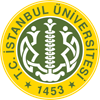 T.C. İstanbul ÜniversitesiBilimsel Araştırma Projeleri Koordinasyon BirimiARAŞTIRMA ÜNİVERSİTELERİ DESTEK PROGRAMI (ADEP) PROJE BAŞVURU FORMUProjenin BaşlığıProje YürütücüsüBirim/Bölüm/ABD (1)Araştırmacı(lar)Proje TürüARAŞTIRMA ÜNİVERSİTELERİ DESTEK PROGRAMI (ADEP) Proje IDProje Grubu(   ) Fen Bilimleri            (   ) Tıp ve Sağlık Bilimleri       (   ) Sosyal ve Beşeri Bilimler Arkeoloji Dil ve Edebiyat Sosyoloji  Hukuk Tarih Kentleşme Optik, Elektrooptik, Fotonik Uzay Bilimleri ve Uydu Teknolojileri Klinik Araştırmalar (Hematoloji) Klinik Araştırmalar (Onkoloji) Klinik Araştırmalar (İmmünoloji) Klinik Araştırmalar (Aşı) Gıda Arzı Güvenliği (Su Ürünleri) İlaç (İlaç Teknolojileri) Biyomedikal Ekipman Teknolojileri Tıbbi Tanı Kiti1. ÖZET: Projenin kapsamı, yöntemi, konunun özgün değeri ve beklenen sonuçlar kısaca belirtilmelidir. Proje özetinin 150-300 kelime arasında olması beklenir.Anahtar Kelimeler: Project Title:ABSTRACT:Keywords:  2. PROJENİN BAŞVURULAN ÖNCELİKLİ ALAN İLE İLİŞKİSİ Proje önerisinin seçilen öncelikli alan(lar) ile ilişkisi belirtilmelidir.3. PROJENİN KONU, KAPSAM VE ÖZGÜN DEĞERİProjenin farklılığı ve yeniliği, başvurulan öncelikli alan(lar) ile ilgili hangi eksikliği nasıl gidereceği veya hangi soruna nasıl bir çözüm geliştireceği ve/veya ilgili bilim veya teknoloji alan(lar)ına kavramsal, kuramsal ve/veya metodolojik olarak ne gibi özgün katkılarda bulunacağı literatüre atıf yapılarak açıklanır. Dikkate alınan literatür kaynak gösterilmeli ve listelenmelidir.4. AMAÇ ve HEDEFLERProje önerisinin amacı ve hedefleri açık, ölçülebilir, izlenebilir, gerçekçi ve proje süresince ulaşılabilir nitelikte olacak şekilde yazılır.5. YÖNTEM*: Araştırmanın amaç ve hedefleri ile uyumlu olarak, incelenmek üzere seçilen parametreler sıralanmalıdır. Bu parametrelerin incelenmesi için uygulanacak yöntem ile kullanılacak materyal ayrıntılı bir şekilde tanımlanmalıdır. Yapılacak ölçümler (ya da derlenecek veriler), kurulacak ilişkiler ayrıntılı biçimde ilgili literatüre atıf yapılarak anlatılmalıdır. Proje önerisinde herhangi bir önçalışma yapıldıysa bunların sunulması beklenir. Yöntemlerin sunulan iş paketleri ile ilişkilendirilmesi gerekir.İŞ PAKETİ (İP) TABLOSUİŞ PAKETİ (İP) TABLOSUİŞ PAKETİ (İP) TABLOSUİP No: 01İP Adı: İP Adı: İP Hedefi:İP Hedefi:İP Hedefi:İP Kapsamında Yapılacak İşler/Görevler:1.1. 1.2. İP Kapsamında Yapılacak İşler/Görevler:1.1. 1.2. Kim(ler) Tarafından Gerçekleştirileceği(*)1.1. 1.2. İP’nin Başarı Ölçütü: Her bir işpaketinin hangi kriterleri sağladığında başarılı sayılacağı gerçekçi, ölçülebilir ve izlenebilir şekilde nitel ve/veya nicel olarak belirtilmelidir.1.1. 1.2.1.3. İP’nin Başarı Ölçütü: Her bir işpaketinin hangi kriterleri sağladığında başarılı sayılacağı gerçekçi, ölçülebilir ve izlenebilir şekilde nitel ve/veya nicel olarak belirtilmelidir.1.1. 1.2.1.3. İP’nin Başarı Ölçütü: Her bir işpaketinin hangi kriterleri sağladığında başarılı sayılacağı gerçekçi, ölçülebilir ve izlenebilir şekilde nitel ve/veya nicel olarak belirtilmelidir.1.1. 1.2.1.3. Öngörülen Ara Çıktılar: İP için öngörülen ve başarı ölçütünün gerçekleşeceğini somut olarak gösteren (analiz/ölçüm sonucu, ham veri, yazılım, anket formu, vb.) ara çıktılara ilişkin bilgi verilir.1.1.	1.2.Öngörülen Ara Çıktılar: İP için öngörülen ve başarı ölçütünün gerçekleşeceğini somut olarak gösteren (analiz/ölçüm sonucu, ham veri, yazılım, anket formu, vb.) ara çıktılara ilişkin bilgi verilir.1.1.	1.2.Öngörülen Ara Çıktılar: İP için öngörülen ve başarı ölçütünün gerçekleşeceğini somut olarak gösteren (analiz/ölçüm sonucu, ham veri, yazılım, anket formu, vb.) ara çıktılara ilişkin bilgi verilir.1.1.	1.2.İP No: 02İP Adı: İP Adı: İP Hedefi:İP Hedefi:İP Hedefi:İP Kapsamında Yapılacak İşler/Görevler:1.1. 1.2. İP Kapsamında Yapılacak İşler/Görevler:1.1. 1.2. Kim(ler) Tarafından Gerçekleştirileceği(*)1.1. 1.2. İP’nin Başarı Ölçütü: Her bir işpaketinin hangi kriterleri sağladığında başarılı sayılacağı gerçekçi, ölçülebilir ve izlenebilir şekilde nitel ve/veya nicel olarak belirtilmelidir.1.1. 1.2.1.3. İP’nin Başarı Ölçütü: Her bir işpaketinin hangi kriterleri sağladığında başarılı sayılacağı gerçekçi, ölçülebilir ve izlenebilir şekilde nitel ve/veya nicel olarak belirtilmelidir.1.1. 1.2.1.3. İP’nin Başarı Ölçütü: Her bir işpaketinin hangi kriterleri sağladığında başarılı sayılacağı gerçekçi, ölçülebilir ve izlenebilir şekilde nitel ve/veya nicel olarak belirtilmelidir.1.1. 1.2.1.3. Öngörülen Ara Çıktılar: İP için öngörülen ve başarı ölçütünün gerçekleşeceğini somut olarak gösteren (analiz/ölçüm sonucu, ham veri, yazılım, anket formu, vb.) ara çıktılara ilişkin bilgi verilir.1.1.	1.2.Öngörülen Ara Çıktılar: İP için öngörülen ve başarı ölçütünün gerçekleşeceğini somut olarak gösteren (analiz/ölçüm sonucu, ham veri, yazılım, anket formu, vb.) ara çıktılara ilişkin bilgi verilir.1.1.	1.2.Öngörülen Ara Çıktılar: İP için öngörülen ve başarı ölçütünün gerçekleşeceğini somut olarak gösteren (analiz/ölçüm sonucu, ham veri, yazılım, anket formu, vb.) ara çıktılara ilişkin bilgi verilir.1.1.	1.2.İP NoEn Önemli Risklerin TanımıAlınacak önlemler (B Planı)III7. BURSİYERİN NİTELİĞİ VE ÇALIŞMAYA KATKISI Projede görevlendirilecek bursiyerin (varsa) adı-soyadı (belli ise), niteliği ve çalışmaya katkısı mutlaka belirtilmelidir.8. YAYGIN ETKİ: Projenin başarıyla gerçekleştirilmesi sonucunda bilimsel birikime, ulusal ekonomiye ve toplumsal refaha yapılabilecek katkılar ve sağlanabilecek yararlar tartışılmalı, elde edilmesi umulan sonuçlardan kimlerin ne şekilde yararlanabileceği belirtilmelidir.8.1. Projeden Elde Edilmesi Öngörülen Çıktılara İlişkin BilgilerBilimsel/Akademik Çıktılar (Bildiri, Makale, Kitap Bölümü, Kitap vb.):Ekonomik/Ticari/Sosyal Çıktılar (Ürün, Prototip, Patent, Faydalı Model, Telife Konu Olan Eser, Spin-off/Start- up Şirket vb.):Araştırmacı Yetiştirilmesine Yönelik Çıktılar (Yüksek Lisans/Doktora/Tıpta Uzmanlık Tezleri):8.2. Projeden Elde Edilmesi Öngörülen Etkilere İlişkin BilgilerAkademik Etki (Ulusal/Uluslararası Ar-Ge İşbirlikleri, Araştırmacı Sayısındaki ve Niteliğindeki Değişim, Üniversite- Sanayi İşbirliklerine Katkı vb.): Toplumsal/Kültürel Etki (Yaşam Kalitesine Katkı, Sürdürülebilir Çevre ve Enerjiye Katkı, Refah veya Eğitim Seviyesinin İyileştirilmesine Katkı, ülke ya da Dünya Düzeyinde Önemli Bir Sosyal Soruna Getirilecek Çözümler vb.): Ekonomik Etki (Potansiyel Sektörel Uygulama Alanları, Küresel Pazar Öngörüleri, İstihdam Katkısı, Rekabetçilik (İhracata Etkisi, İthal İkamesi, Yeni Firmaların Oluşumu, Yabancı Sermaye Yatırımının Tetiklenmesi vb.)): Kuruluşta Bulunan Altyapı/Ekipman Türü, Modeli(Laboratuvar, Araç, Makine-Teçhizat, vb.)Projede Kullanım AmacıDemirbaş Demirbaş Tanımı/AdıGerekçesi1-2-Bilgisayar ve Bilgisayar Parçası alımlarıBilgisayar ve Bilgisayar Parçası alımlarıTanımı/AdıGerekçesi1-2-Tüketime Yönelik MalzemeTüketime Yönelik MalzemeTanımı/AdıGerekçesi1-2-Kırtasiye Alımları Kırtasiye Alımları Tanımı/AdıGerekçesi1-Yolluk Yevmiye (**)Yolluk Yevmiye (**)Tanımı/AdıGerekçesi1-Hizmet AlımıHizmet AlımıTanımı/AdıGerekçesi1-Bakım OnarımBakım OnarımTanımı/AdıGerekçesi1-2-Canlı Hayvan ve Yem AlımıCanlı Hayvan ve Yem AlımıTanımı/AdıGerekçesi1-2-PROJE ADIDESTEKLEYEN KURUMBÜTÇEBAŞVURULAN PROJEDEN FARKIPROJE BAŞVURUSU KONTROL LİSTESİ PROJE BAŞVURUSU KONTROL LİSTESİ AVESİS sayfanız güncel mi? (Projenin akademik performans bütçe katkısı AVESİS verilerinizden hesaplanır)Eksiksiz olarak doldurulan Proje Başvuru (ADEP) formu dosya eklentilerine yüklendi mi? İlgili Etik Kuruldan alınan etik kurul belgesi eklendi mi? (Gerekli ise)İÜ BAP Koordinasyon Birimi’ne düzenlenmiş, proforma ya da fiyat teklifi ibareleri içeren firma tarafından imzalı ve kaşeli proforma faturalar dosya eklentilerine yüklendi mi?Araç kiralamalarda ilgili websitesinden alınacak hizmetin belgelendirmesi yeterlidir.Kurum içi hizmet alımlarında websitesinden alınacak tek teklif yeterlidir.Devlet kurumlarından alınacak hizmet alımlarında tek teklif yeterlidir.Proje başvurusunda Çalışma Takvimi ve İş Paketlerinden Sorumlu Araştırmacı Yüzdeleri oluşturuldu mu?Araştırma Üniversiteleri Destek Programı (ADEP)  Proje Ekibi Beyan ve Taahhüt Formu imzalı olarak dosya eklentilerine yüklendi mi?Talep edilecek Tüketim Malzemeleri, Hizmet Alımları ve Demirbaş kalemleri için (Yolluk-yevmiye ve  personel çalıştırma  bütçe türü için gerek yoktur) hazırlanan Teknik Şartname dosya eklentilerine eklendi mi?Talep edilen bütçelere KDV’ye eklendi mi?İÜ bünyesindeki kurum/kuruluşlardan* alınacak Hizmet Alımları için KDV oranı %0 olarak mı düzenlendi?İÜ bünyesindeki kurum/kuruluşlardan* alınacak Hizmet Alımları için ilgili biirmin kurum içinde uyguladığı indirimler dikkate alındı mı? 